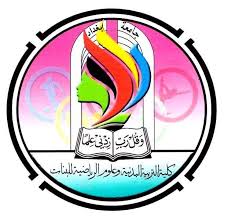 وزارة التعليم العالي والبحث العلمي                 جامعة بغدادكلية التربية البدنية وعلوم الرياضية للبنات ممارسة الانشطة الترويحية وعلاقتها بالوعي البيئي لطالبات كلية التربية البدنية وعلوم الرياضة للبنات بحث تخرجمقدم من الطالبةخديجة عادل حسينإلى مجلس الكلية التربية البدنية وعلوم الرياضة للبنات- جامعة بغداد وهو جزء من متطلبات نيل شهادة البكلوريوس في التربية البدنية وعلوم الرياضة بأشرافأ .م . د انتظــــــار جــــــمـــعـــة مبـــــارك1442هـ                                                                                 2021 م	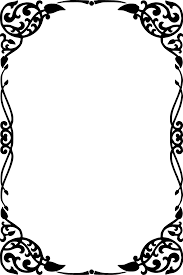 الى من يدرأ بنور الايمان ظلال الجهل , الى المعلم الاول ...........محمد (صلى الله عليه وسلم)الى العراق الجريج ....الى من سقوا بدمائهم الطاهرة تراب السواد .....شهداء العراق (رحمهم الله جميعا)الى من يبكي قلبها لحزني وتدمع عينها لفرحتي .......الى مثلي الاعلى في الحياة ....الى من وضعت الجنة تحت اقدامها .......امي اطال الله عمرها الى من سقاني بعرقه كي اكبر ....... الى الذي علمني ان الاجتهاد بالصبر .......                                                                                                                                                 والدي اطال الله عمرهالى من لا انسى فظلها ما حييت .... الى من  ساعدني بكل كلمة في رسالتي ......                                                                                                                  أ .م .د انتظار جمعة مباركخديجة عادل الحمدلله مالئ الارض ومالئ السماوات ومالئ ما بينهما ونشكره على فضله والسلام على خاتم الانبياء والمرسلين محمد صل الله عليه واله وسلم اقدم شكري وعرفاني بصادق النية الى كلية التربية البدنية وعلوم الرياضة للبنات  الصرح الشامخ بكوادرها التعليمية والادارية واخص منهم العميد الاستاذ الدكتور بشرى كاظم عبد الرضا الهماش .واقدم شكري وعرفاني وامتناني الى أ.م.د انتظار جمعة مبارك  لأشرافها على بحثي وجزاها الله خير الجزاء أذ كانت لي خير عون في اتمام بحثي ومساعدتها في تسهيل مسيرتي في البحث وكانت نصائحها القيمة لي كالنبراس الذي اهتدي في ظلمة طريق دراستي الطويل فجزاها الله عني خير الجزاء .واشكر جميع الاساتذة المختصين في مجال  التربية الرياضية في كافة الاختصاصات الذين لم يبخلو في زيادة معلوماتي وتزويدي بارائهم العلمية السديدة واخص منهم الذكر (أ.د فاطمة عبد مالح , أ.م.د ليزا رستم , أ.د هدى بدوي , أ.د وردة علي , أ.م.د  نور حاتم) جزاهم الله خير الجزاءواتقدم شكري وامتناني لموظفي الدراسات العليا والى كادر مكتبة كلية التربية البدنية وعلوم الرياضة للبنات لما قدموه لي من مساعدة دعواتي لهم بالموفقية والنجاح واقدم الشكر والامتنان الى الخبراء جميعهم الذين تم عرض الاستبانة عليهم فكانوا عونا في اتمام بحثي في هذا الشكل فجزاهم الله خير الجزاء ,لا انسى ان اقدم شكري الى زميلاتي في الدراسة واسال الله لهم كل الخير والنجاحواهدي شكري وتقديري الى من لهم فضل في وصولي الى ما انا عليه اليوم وهم والدي ووالدتي اطال الله في عمرهم وانعم عليهم بالصحة والعافية لما وفروه من دعم وعون , واشكر اخوتي واخواتي الذين ساندوني في دعواتهم الرقيقة وكلامهم المعنوي الذي منحني القوة في اتمام هذه الرسالة ,وعذرا لكل جهد مخلص فاتني ان اذكره بحسن النيةوختاما ادعو من الله ان يوفقنا ويسدد خطانا على الطريق سيدنا محمد صلى الله عليه وال وسلم فله  الحمد والشكر والثناء الـــــبــــاحــــثـــة((ممارسة الانشطة الترويحية وعلاقتها بالوعي البيئي لطالبات كلية التربية البدنية وعلوم الرياضة للبنات ))     الباحثـــة                                                                                      المشــرفـــة خديجة عادل حسين                                            ا. م.د انتظار جمعة مباركوالهدف من الدراسة هو بناء مقياس الوعي البيئي لطالبات كلية التربية البدنية وعلوم الرياضة للبنات . والتعرف على درجة الوعي البيئي لديهن , وكذلك التعرف على العلاقة بين ممارسة الانشطة الترويحية والوعي البيئي لطالبات كلية التربية البدنية وعلوم الرياضة للبنات. وفرضت الباحثة بأنه (توجد علاقة ارتباط ذات دلالة احصائية بين ممارسة الانشطة الترويحية والوعي البيئي لطالبات كلية التربية البدنية وعلوم الرياضة للبنات. واعتمدت الباحثة على المنهج الوصفي بالعلاقات المسحية لملائمته لطبيعة مشكلة البحث وتكون مجتمع البحث من طالبات كلية التربية البدنية وعلوم الرياضة للبنات والبالغ عددهن (400) طالبة. في حين بلغت عينة البحث من طالبات المرحلة الاولى في كلية التربية البدنية وعلوم الرياضة للبنات  أذ بلغ عددهم (104) طالبة وبلغت عينة البناء للمقياس وبلغ عددهن (200) طالبة وعينة التطبيق (104) طالبة وتجربة استطلاعية (10) طالبات الباب الاولالتعريف بالبحث مقدمة البحث واهميتهمشكلة البحث اهداف البحث فرض البحث مجالات البحث تحديد المصطلحاتالباب الاول التعريف بالبحث :1-1 مقدمة البحث واهميته :-ومع التقدم العلمي الهائل في هذا العصر الذي يتميز بالتقدم والتطور السريع في شتى المجالات، ازدادت المشكلات البيئية ، وازدادت آثارها على سلامة النظام البيئي واستدامتها. وهكذا أصبح الاهتمام بالبيئة الطبيعية مسؤولية جماعية وفردية بالوقت نفسه تركز على تحمل المسئوليات البيئية، وإنجاحها، إضافةً إلـى تعزيز العمل التطوعي الرامي إلى الحفاظ علـى البيئـة . ان تغير الانشطة الرياضية تعد جانب مهم من جوانب الحياة والتي تهدف الى تطوير السلوك الاجتماعي وتنمية العلاقات الانسانية بين الافراد اضافة الى تحقيق جانب مهم من جوانب تطوير الكفاءة البدنية واجهزة الجسم الوظيفية ورفع قدرات الفرد وامكانياته الجسمية والفكرية وهي من العناصر المهمة لصقل واعداد شخصيته وتاهيله تاهيلاً يضمن اعداده الاعداد التربوي الصحيح وفق الفلسفة التي تبنتها التربية الرياضية اضافة الى انها الميدان الذي يستطيع الطالب من خلاله التقرب الى المجتمع ليقضي بذلك على حالات والانفراد التي يواجهها . كل هذا مرتبط بمدى وعي الطلبة لممارسة الانشطة الترويحية ودورها المهم من خلال ما تقدم تكمن اهمية البحث بمدى بمدى مساهمة الانشطة الترويحية بالوعي البيئي لطالبات كلية التربية البدنية وعلوم الرياضة للبنات . 1-2 مشكلة البحث :-يشهد العالم في العصر الحديث تطوراً هائلاً في مختلف المجالات الصناعية والاقتصادية والاجتماعية والعلمية والتكنولوجية ، وتماشياً مع التطورات والتوجيهات الجديدة، كان لابد من الاهتمام بالنشاط الحركي والذي يعد جزاً لايتجزء من المنهج العام . ان تنمية القدرات البدنية والحركية لدى الطلبة امر مهم في تطوير حياتهم المستقبلية ومن خلال اطلاع الباحثة على عدد من الدراسات والبحوث الخاصة بالعملية التعليمية في هذه المرحلة، وبالرغم من الاهتمام المتزايد بالتربية البيئية والوعي البيئي على المستوى المحلي أو على المستوى العالمي ، إلا أن المشكلات البيئية في تزايد مستمر، نتيجة لنقص الوعي من قبل الطلبة بالمحافظة على البيئة والانشطة الترويحية الرياضية ، ولا يتم ذلك إلا من خلال تضافر جهود جميع الطلبة ووعيهم وادراكهم لأهميتها في حياتهم ومن خلال ذلك تسعى الباحثة لمعرفة الجواب للسؤال الاتي :((هل هناك علاقة ارتباط وثيقة بين ممارسة الانشطة الترويحية والوعي البيئي لدة طالبات كلية التربية البدنية وعلوم الرياضة للبنات))1-3 اهداف البحث :بناء مقياس الوعي البيئي لطالبات كلية التربية البدنية وعلوم الرياضة للبنات. التعرف على درجة الوعي البيئي لطالبات كلية التربية البدنية وعلوم الرياضة للبنات.التعرف على العلاقة بين ممارسة الانشطة الترويحية والوعي البيئي لطالبات كلية التربية البدنية وعلوم الرياضة للبنات.1-4 فرض البحث :هنالك علاقة ارتباط ذات دلالة احصائية بين ممارسة الانشطة الترويحية والوعي البيئي لبعض لطالبات كلية التربية البدنية وعلوم الرياضة للبنات1-5 مجالات البحث :- 1-5-1 المجال البشري :- طالبات كلية التربية البدنية وعلوم الرياضة للبنات 1-5-2 المجال الزماني :- للفترة من 4/1/2021 ولغاية 23/5/2021 1-5-3 المجال المكاني :- القاعات النظرية والقاعة الداخلية .1-6 تحديد المصطلحات :- اولا : الوعي البيئي :- عبارة عن إدراك الفرد لمتطلبات البيئة عن طريق إحساسه ومعرفتهبمكوناتها، وما بينهما من العلاقات وكذلك القضايا البيئية وكيفية التعامل معها()ثالثا : الانشطة الترويحية :- "هو تلك الالعاب أو الرياضات التي تمارس قفي أوقات الفارغ والخالية من المنافسة الشديدة " ()الباب الثاني الدراسات النظرية والدراسات المشابهة 2-1 الدراسات النظرية 2-1-1 الوعي البيئي 2-1-1-1أنواع الوعي2-1-1-2 مكونات الوعي البيئي2-1-1-3 دور المعلم في تنمية الوعي البيئي 2-1-2 مفهوم الترويح واهميته2-1-2-1 أنواع الترويح 2-1-2-2 العوامل المؤثر في الانشطة الرياضية الترويحية 2-2 الدراسات المشابهة 2-2-1 دراسة محمد خالد حموده وطه عبد الرحيمالباب الثاني الدراسات النظرية والدراسات المشابهة :-2-1 الدراسات النظرية 2-1-1 الوعي البيئي :-إن غياب الوعي بالعلاقة التي تربط بين التنمية والمحافظة علـى البيئـة هـو السبب الرئيسي في تدهور البيئة وانهيار التنمية واعتلال صحة الإنسان. لقد أسـاء الإنسان استعمال قدرته في تغيير بيئته في سبيل تحقيق أقصى استغلال ممكن لهـا دون النظر إلى إن هناك كائنات حية أخرى تشاركه المعيشة في هذه البيئة وتنتفـع معه بمكوناتها مما أدى إلى اختلال التوازن الطبيعي وتهديد حياة الكائنات الحية بما فيها الإنسان نفسه()إن كلمة الوعي أخذت نصيبها من التطور في الاستعمال على نحو مواكب لارتقاء حياتنا الفكرية والثقافية ،فقد كانت تستخدم في الجمع والحفظ كما اشرنا آنفا على نحو ما نحده في قوله سبحانه وتعالى في الآية 12 من سورة الحاقة "وتعيها أذن واعية" وفي الآية  18 من سورة المعارج "صبع فأوعى".وفي مرحلة لاحقة صارت الكلمة تشير إلى معنى الفهم والسلامة والادراك ، ونلمس هذا المفهوم عند أغلب علماء النفس القدماء حيث جاء تعريفهم للوعي على أنه شعور الكائن الحي لنفسه وما يحيط به. ومع التقدم الذي أحرزه العلم في جميع الميادين تعقدت المفاهيم والمصطلحات ليأخذ مدلول الوعي عدة أبعاد بسبب تفرعه في العديد من المجالات النفسية والاجتماعية والفكرية، حتى كثر الكلام عن تنمية الوعي وتجلياته كما يضاف إلى ذلك كثرة المجالات التي أضيفت إلى الوعي ، فهناك وعي طبقي ، وعي اجتماعي، وما إلى ذلك من المجالات التي نلمسها في بعض المسائل ، كما يمكننا القول أن الكثير من علماء النفس يشيرون إلى أن الوعي يتضمن مجموع ما يتحصل عليه الفرد من الشعور والادراك، لكننا قد تصادف في كثير من الأحيان إن كلمة الوعي تشير إلى معنى الإدراك أو الشعور وهذا ما نلمسه في الكتابات الثقافية متجاوزين في ذلك المعنى الحقيقي الذي أشار إليه مصطلح علم النفس، فالوعي هو ما تحصل عليه الفرد نتيجة العمليات الذهنية والشعورية المعقدة، فالتفكير وحده لا يعني وجود وعي ، فهناك الحدس والخيال والأحاسيس ، كما يضاف إلى هذا كله تلك المبادىء والقيم والحوادث الحياتية وجميع الظروف التي تحيط بالفرد وفقا لهذه الاعتبارات يتشكل الوعي لدينا على نحو معقد جدا ويختلف وعينا عن وعي الاخرين  فالوعي نتاج الفرد ، لأن الوعي ذاتي وتميزه مرتبط بتميز الذات كما هو بطبيعة الحال ، فالوعي يكون نتيجة التفتح، إذ لا وعي مع واقع مغلق وحس مقفل.()وترى الباحثة ان الوعي البيئي في المجال الرياضي هو مدى وعي الرياضي بالمفاهيم البيئية الرياضية وكيفية التعامل بشكل عقلاني مع المحيط البيئي والناتجـة بطبيعة الحال من خلال تصرفاته وسلوكياته الرشيدة تجاه البيئة واثناء ممارسة الانشطة الرياضية.2-1-1-1أنواع الوعي: إن الوعي الإنساني ذو طابع ديناميكي مثل العالم المادي تماما فهو يتغير ويتطور ضمن عملية الإدراك الحسي الذي ينبع من الممارسة إلى جانب تميزه بالتغير والتطور فإنه متنوع، حيث نجد ثلاثة أنواع من الوعي هي كالتالي (بن يحي سهام، 2005، 73)():اولا: الوعي الاجتماعي : فالوعي الاجتماعي وعي عام يشتمل على إحاطة أفراد المجمع مجمل القضايا الاجتماعية والسياسية والاقتصادية وحتى العلمية التي لها دخل في حياتهم، ومن ثمة يندرج تحت الوعي الاجتماعي أنواع من الوعي، الوعي السياسي، الوعي الأخلاقي، الوعي الديني، الوعي الصحي والوعي بالطبيعة.ثانيا: الوعي الطبقي : أما الوعي الطبقي فهو إدراك أفراد جماعة ما لموقعهم الطبقي ولموقع جماعتهم الطبقي، بين مختلف الجماعات الاجتماعية الأخرى، وإدراكهم لمصالحهم الطبقية ومصالح جماعتهم الطبقية، وسبل تحقيق تلك المصالح وضمانها .ثالثا: الوعي السياسي : وعندما ينظم أفراد المقع أنفسهم في أحزاب أو تنظیمات معينة يمارسون نشاطا سياسيا التحقيق أهداف جماعاتهم ضمن تلك التنظيمات، فهدا العمل يتطلب وعيا سياسيا. وفي دراستنا هذه، تأخذ بالمفهوم العام للوعي الاجتماعي باعتبار أن الوعي البيئي يعد أحد أنواعه.2-1-1-2 مكونات الوعي البيئي:الوعي البيئي عبارة عن إدراك الفرد لمتطلبات البيئة عن طريق إحساسه ومعرفته بمكوناتها، وما بينهما من العلاقات ، وكذلك القضايا البيئية وكيفية التعامل معها، والوعي البيئي لا يمكن أن يتحقق فقط من خلال التعليم، إنما يتطلب خيرة حياتية طبيعية. وهناك فرق أساسي بين التربية والوعي. فيما يتعلم الفرد معلومات كثيرة عن نبات ما من النباتات النادرة، ويعرف الكثير عن صفاته لكنه في نفس الوقت، يقتلعه ولا يهتم به. إن الوعي البيئي في أصله يتكون من ثلاثة حلقات وهي ():التربية والتعليم البيئي:وتبدأ بالتعليم في رياض الأطفال وتستمر خلال مراحل التعليم المختلفة إلى التعليم الجامعي، بشكل أساسي وهو وجود تكامل الأهداف البرامج التعليمية والتربوية . الثقافة البيئية:تبدأ من توفير مصادر المعلومات کالكتب والنشرات وإشراك المثقفين البيئين في الحوارات والنقاشات المذاعة والمنشورات، والقضايا البيئية ذات الصلة المباشرة وغير المباشرة بالمجتمع، خاصة ذات المردود الإعلامي.الإعلام البيئي:هو أحد أهم أجنحة التوعية البيئية وهو أداة إذا أحسن استثمارها كان لها مردود إيجابي للرقي بالوعي البيئي، ونشر الإدراك السليم للقضايا البيئية. ويعمل الإعلام البيئي في تفسير وفهم وإدراك المتلقي لقضايا البيئة المعاصرة وبناء قناعات معينة تجاه البيئة وقضاياها بما أن علاقة الإنسان بالبيئة مرت بمراحل عديدة عكست على نحوها ظهور المشكلات البيئية أطوار تفقدها. ولعل أبرز مرحلة في هذا الشأن هي مرحلة استغلال الإنسان للموارد الطبيعية عشوائيا وبشكل جائر على حساب التوازن البيئي ودون الاهتمام لإحتياجات الأجيال القادمة. وللكائنات الأخرى للبقاء مما أدى إلى بروز ظواهر تنذر بأخطار كبيرة وتحولت أجزاء واسعة من الكرة الأرضية إلى بيئة ملوثة وحتى معدمة، بلغت في مناطق عديدة عدم صلاحيتها لحياة الكائنات الحية. وقد نسي الإنسان بدوافع عديدة أغلبها غير مشروع أن يخرب ويدمر الإطار الذي يحيا فيه ويحصل منه غذائه وكسائه ويمارس فيها علاقته الإجتماعية مع أقرانه من بني البشر. وبذلك ظهرت حركة مناوئة للأعمال المخربة للبيئة واليوم لا تقتصر مشكلة البيئة فقط على التلوث بل يتعداه ليشمل باقي المشكلات البيئية كا لمرور والإسكان واستنزاف الموارد، و نقص الغذاء، وتدهور التربة، والتصحر وزيادة السكان، وغيرها من المشاكل البيئية الأخرى.2-1-1-3 دور المعلم في تنمية الوعي البيئي:() من الأمور المتفق عليها أن المعلم في أي مستوى دراسي ، لابد أن يتوفر لديه قدر من مناسب من الثقافة ، أي أنه لا يكفي أن يدرس مناهج نظامية معينة ، وأن يتعلم منها بالقدر التي تحدده أهدافها ، ولكن إلى جانب ذلك لابد من ثقافة عامة ، مثل الفن بفروعه المختلفة، والمجالات الصحية والاقتصادية والاجتماعية والقانونية وغير ذلك، وقد ازداد هذا الأمر أهمية ، بل أصبح يمثل قوة أو عاملا موجها ضمن قوی و عوامل تفرض نفسها على المناهج الدراسية النظامية خاصة بعد ظهور فكرة ثقافات الشعوب ، وضرورة معرفة الإنسان في كل مكان في العالم بثقافات أخرى لشعوب أخرى تعيش معه على سطح الكرة الأرضية، ومن هنا أصبحت دراسة اللغات والتاريخ والعادات والتقاليد والفنون الشعبية والموسيقى والقصص الشعبية أصبحت تمثل جوهر فكرة الثقافة ، بل أصبحت موجهة للقدر الذي يمكن تحديده واختياره منها ليكون ضمن مناهج مدرسية أو قراءات ودراسات إضافية. إن التلاميذ لن يتوفر لديهم القدر المناسب من الثقافة إلا بالقدر الذي يقدمه المعلم لهم وما يتيحه لهم من فرص التفاعل مع البيئة . وهذه المسالة تتوقف على عدة أمور لعل أهمها:1.امتلاك المعلم ذاته لقدر مناسب من الثقافة العامة، بحيث لا بد أن يكون مطلعا على جوانب ثقافية عديدة محبا للمعرفة، قادرا على نقلها للتلاميذ حتى يكونوا أنفسهم.2. توفر مصادر المعرفة أمام المعلم والتلاميذ، فالثقافة العامة تحتاج إلى مكتبات غنية.3.إحساس المعلم بالمسؤولية إزاء مسؤولية التثقيف الأبناء، وهذا يعني أن إحساسه بالمسؤولية يعني حبه للعمل في هذا المحال وسعيه الجاد دائما من أجل توفير المعارف التي يحتاجها هو والتلاميذ.4. قدرة المعلم على إدارة الحوار المفتوح مع تلاميذته ، وعدم الإصرار على وجهة نظر معينة أو رأي معين، وهذا الأمر يساعد المعلم كثيرا عندما يعرض لمفهوم مشكلة بيئية أو صحية مثلا.5. لابد للمعلم أن يدرك دوره کمیسر للتعلم ، وليس مجرد ناقلا للمعارف من الكتب إلى التلاميذ، فلابد أن يدرك أنه مسؤولا عن توجيه التلاميذ وتخطيط المواقف والأنشطة.6. إثارة دافعية التلاميذ باستمرار حتى يشعروا دائما بحاجاتهم إلى المزيد من المعرفة، فهو عندما يلقي سؤالا أو يأتي بصورة غير مألوفة أو بشكل غير تقليدي، ويعرضه على التلاميذ ويعرض عليهم بعض الميراث ، فإن ذلك يثير تفكيرهم ويشعرهم دائما بأن هناك نقصا ما لديهم، وأنتم بحاجة إلى بذل جهد لمعرفته وهنا تكون بداية التعلم الجيدة.7. التركيز على فكرة التعلم الذاتي ، أي أنه يجب أن يشعر تلاميذته دائما بأنهم قادرون على تحصيل المعارف بأنفسهم وهنا نجد أنفسنا أمام دور للمعلم لم نعهده في ممارستنا التربوية من قبل ، يشير إلى نوعية جديدة من المعلمين نحن في حاجة إليها.2-1-2 مفهوم الترويح واهميته:     ان مصطلح الترويح الرياضي مشتق من اصل لاتيني – عرف بالانجليزية (Recreation) وتعني التجديد والخلق والابتكار – وقد تم استخدامه في بادئ الامر لتعريف النشاط الانساني الذي يتم اختياره عن دافع شخصي والذي يؤدي الى تنشيط الفرد ليكون قادراً على ممارسة عمله "()" يكون العائد من النشاط الترويحي عدة فوائد جسمانية ونفسية واجتماعية "()ويمكن تعريف الترويح على انه " نشاط اختياري ممتع للفرد ومقبول من المجتمع ويمارس في اوقات الفراغ ويسهم في بناء الفرد وتنميته"() ويمكن ان تحدد النشاط الترويحي في اتجاهين :الاتجاه الاول : يعرف الترويح على انه مزاولة نشاط اختياري في وقت الفراغ يستهدف التحرر من الاعياء ويحقق الانتعاش والتجديد .الاتجاه الثاني : يعرفه على انه رد فعل عاطفي ونوع من العلاج الحيوي لتدعيم العلاقات الانسانية والوصول الى التوازن النفسي دون انتظار لاي مكافاة مادية .2-1-2-1 أنواع الترويح ():-من علماء النفس او الباحثون الذين ينتمون الى اتجاه النشاط الترويحي كنشاط فعال يدل على النشاط الترويحية المبدعه كالرياضة والغناء والرسم وصيد الاسماك العالم او الباحث " ريلتز" والذي قسم الانشطة الترويحية الى :-الانشطة الايجابية : مثل الانشطة الرياضية والرسم والموسيقى . الأنشطة الاستخيالية : مثل القراءة ومشاهدة التلفزيون ومشاهدة المباريات الرياضية في الملاعب. الأنشطة السلبية : ويقصد بها النشاط الذي لايتميز بجهد كالنوم والاسترخاء .في حين قسم الترويح علماء اخرون طبقاً لانواعها واهدافها كالاتي :-الترويح الثقافي : كالقراءة والكتابة والراديو والتلفزيون . الترويح الفني : كهواية جمع الطوابع والعملات والاشياء الاثريه وهواية تعلم التصوير  وفن الديكور وعلم الطيور والنبات وهوايات الابتكار مثل فن الخزف والنحت والرسم والاشغال اليدوية . الترويح الاجتماعي : كالمشاركة في الجمعيات الثقافية والاجتماعية والزيارات والحفلات الترفيهية. الترويح الخلوي : ويقصد به رحلات الخلاء والتمتع بجمال الطبيعة والنزهات البرية والبحرية وهوايات الصيد وغيرها .الترويح الرياضي : وهو يعتبر من الاركان الاساسية في برامج الترويح ويشمل الالعاب الصغيرة والترويحية كالعاب الرشاقة والجري والعاب الكرات الصغيرة وغيرها والالعاب الرياضة الكبيرة ككرة القدم والالعاب التنافسية الفردية والزوجية والجماعية والعاب الماء كالسباحة وكرة الماء والتجديف.الترويح العلاجي : وتستخدم فيه الوسائل العلاجية وحركات اعادة التاهيل والسباحة العلاجية وغيرها من الوسائل التي تحقق الشفاء .الترويح التجاري : وهو الترويح ذا الطابع الاستشاري اذ يتمتع به الفرد في مقابل مادي لايدخل في نظامه كالمسرح والسينما وغيرها من المؤسسات الترويحية التجارية. 2-1-4-2 العوامل المؤثر في الانشطة الرياضية الترويحية :هنالك مجموعة من الفوائد التي تعود على الشخص عند اشتراكه في انشطة رياضية ترويحية ، اول هذه الفوائد تنعكس على القدرة الحركيه والفسيولوجية وهذا بالطبع يساعد الشخص على مواجهة ظروف الحياة باسلوب اسهل. ()وتشير الدراسات التي تمت في الدول الاوربية ان الترويح ونشاطاته يتاثران بالعديد من المتغيرات من اهمها :()1- الوسط الاجتماعي : تؤكد كثير من الدراسات ان العادات والتقاليد تعتبر عاملاً هاماً في تحديد نوعية الانشطة الترويحية المرغوب ممارستها وذلك حسب ثقافة المجتمع.2- الوسط والمستوى الاقتصادي :اذ يؤثر دخل الفرد بدرجة كبيرة على اخياراته وكيفية قضاء وقت الفراغ كما لوحظ ان هناك انواع من الترويح ترتبط بمستوى الدخل كالرحلات السياحية والخروج الى المطاعم والمنتجات وغيرها . 3- النسبة والجنس : ان كل مرحلة عمرية لها سلوكياتها الترويحية الخاصة فالطفل يمرح ويلعب والشيخ يسترخي ويرتاح في حين ان الشباب ينطلقون بحرية في مزاولة كافه الانشطة وتشير الدراسات ايضاً ان الانشطة الترويحية التي يمارسها الذكر تختلف عند تلك التي تمارسها الانثى فعادة الاولاد يميلون الى الالعاب الضيقه،بينما البنات يميلن الى اللعب بالرمي والالعاب المرتبطة بالتدبير المنزلي .4- المستوى الثقافي ودرجة التعليم : فالمستوى التعليمي والثقافي يؤثر على الافراد واساليب تسليتهم وهواياتهم خاصة ان انسان اليوم يتلقى كثيراً من التدريبات في مجال الترويح اثناء حياته الدراسيه مما قد يربى فيه اذواقاً معينة لهوايات ربما يظل يمارسها مدى حياته.2-2 الدراسات المشابهة 2-2-1 دراسة محمد خالد حموده وطه عبد الرحيم ()عنوان الرسالة ( برنامج ترويحي مقترح لمعسكرات الاعداد للفرق القومية كرة اليد )اهداف الدراسة : تهدف الدراسة الى اقتراح برنامج ترويحي للاعبي ولاعبات المنتخبات قومية لكرة اليد داخل معسكرات الاعداد المغلقة ويتحقق الهدف من خلال :1- دراسة الأعضاء المستفدين من البرنامج المقترح للوقوف على الانشطة الترويحية التي يفضلون ممارستها في وقت الفراغ اثناء معسكرات الاعداد للفرق القومية .2- دراسة دوافع ممارسة الانشطة الترويحية للاعبي المنتخبات القومية .3- دراسة الدور الذي تقوم به الاتحادات الرياضية تجاه الترويح والانشطة الترويحية 4- اعداد نموذج خطة نشاط للبرنامج الترويحي المقترح.2-3 مناقشة الدراسات المشابهةمنهج البحث :- استخدم الباحثان محمد خالد حموده وطه عبد الرحيم المنهج الوصفي بالدراسات المسحية , واستخدمت الدراسة الحالية المنهج الوصفي لملائمته لطبيعة مشكلة البحث مجتمع وعينة البحث : اجريت دراسة(محمد خالد حموده وطه عبد الرحيم) على المنتخبات القومية التي تمثل جمهورية مصر العربية بكرة اليد حيث شملت 18 لاعباً في فريق الرجال ، 16 لاعباً في فريق الانسات ، 14 لاعباً في فريق الشباب , في حين اجريت الدراسة الحالية على طالبات كلية التربية البدنية وعلوم الرياضة للبنات والبالغ عددهن (400) طالبة المتغيرات المستخدمة :- استخدم الباحثان (محمد خالد حموده وطه عبد الرحيم) برنامج ترويحي كمتغير مستقل في دراستهم و معسكرات الاعداد للفرق القومية كرة اليد كمتغير تابع , اما الدراسة الحالية فقد استخدمت الانشطة الترويحية كمتغير مستقل في دراستها والوعي البيئي كمتغير تابع الباب الثالث3- منهج البحث واجراءاته الميدانية 3-1 منهج البحث 3-2 مجتمع البحث وعينات البحث 3-2-1 مجتمع البحث 3-2-2 عينات البحث 3-3 الوسائل والأدوات والأجهزة المستعملة في البحث 3-3-1 أدوات البحث 3-3-2 وسائل جمع المعلومات 3-3-3 الأدوات والأجهزة المستعملة في البحث 3-4 إجراءات البحث الميدانية 3-4-1 خطوات البناء والإجراءات الميدانية 3-4-1-1 إجراءات بناء مقياس الوعي البيئي 3-4-1-1-1 الهدف من بناء المقياس 3-4-1-1-2 تحديد عبارات المقياس3-4-1-1-3 تحديد أسلوب وأسس صياغة العبارات 3-4-1-1-4 صلاحية عبارات المقياس 3-4-1-1-5 مفاتيح تصحيح عبارات المقياس 3-4-1-1-6 اعداد تعليمات المقياس 3-4-1-2 تصحيح المقياس 3-4-1-3 التجربة الاستطلاعية 3-4-1-4 تجربة البناء 3-4-1-4-1 تحليل العبارات احصائياً3-4-1-4-2 استخراج القدرة التميزية 3-4-1-4-3 معامل الاتساق الداخلي 3-4-2 الأسس العلمية للمقياس 3-4-2-1 صدق المقياس 3-4-3 المقياس بصورته النهائية3-4-4 مقياس الانشطة الترويحية3-5 التطبيق النهائي3-6 الوسائل الاحصائية الباب الثالث3- منهج البحث واجراءاته الميدانية :3-1 منهج البحث :- اعتمدت الباحثة  على المنهج الوصفي بالأسلوب المسحي والعلاقات الارتباطية لملائمته لطبيعة مشكلة البحث والذي يُعّرف بأنه ، أحد أشكال التحليل والتفسير العلمي لوصفِ ظاهرة أو مشكلة محددة وتصويرها بالأرقام من خلال جمع البيانات والمعلومات وتحليلها وتفسيرها بطريقة علمية دقيقة.()3-2 مجتمع وعينات البحث :3-2-1 مجتمع البحث: يعني مجتمع البحث "جميع مفردات الظاهرة التي يقوم بدراستها الباحثة "()، إذ تكون المجتمع الاصلي من طالبات كلية التربية البدنية وعلوم الرياضة للبنات / جامعة بغداد والبالغ عددهم (400)طالبة وقد تم اختيار عينة البحث بطريقة العمدية ، وقد بلغ عدد عينة الدراسة (104) طالبة من المرحلة الاولى وكانت نسبتها المئوية ( 26% ) من مجتمع البحث الاصلي وكان الغرض الرئيس من تحديد عينة البحث هو تمثيل نتائج هذا البحث على المجتمع الكلي والذي اختارته الباحثة  طبقاً لأهداف البحث .3-2-2 عينات البحث :اولا : عينة التجربة الاستطلاعية :تكونت عينة التجربة الاستطلاعية من(10) طالبات من كلية التربية البدنية وعلوم الرياضة للبنات / جامعة بغداد لمقياس الوعي البيئي تم اختيارهم بالطريقة العشوائية (القرعة). ثانيا : عينات المقياس :اولاً : عينة(بناء) مقياس الوعي البيئي  : شملت عدداً من طالبات المراحل الاربعة من كلية التربية البدنية وعلوم الرياضة للبنات / جامعة بغداد  وبلغ عددها  (200) طالبة  ثانيا : عينات التجربة الرئيسية للمقياس : شملت  التطبيق  (104) من طالبات المرحلة الاولى من كلية التربية البدنية وعلوم الرياضة للبنات / جامعة بغداد 3-3 الوسائل والأدوات والأجهزة المستعملة في البحث : 3-3-1 أدوات البحث :" يحتاج الباحث  إلى البيانات المختلفة لإتمام بحثه، ولابد إن يختار الأدوات المناسبة لجمع البيانات سواء كانت ثانوية أو أولية علماً أنهُ يوجد العديد من أدوات جمع البيانات والتي يمكن أن يختار الباحثة  ما يناسب بحثه "()واستخدمت الباحثة  الأدوات الآتية:-1-المقابلة :" هي محادثة موجهه (اي انها ليست لمجرد الرغبة في المحادثة ذاتها) يقوم بها فرد مع اخر او مع افراد ،بهدف حصوله على انواع من المعلومات لاستخدامها في بحث علمي او للاستعانة بها في عملية التوجيه والتشخيص والعلاج "() وأجرت الباحثة  مجموعة من المقابلات الشخصية مع عدد من الخبراء والمختصين لجمع المعلومات التي تخص موضوع الدراسة (*).2- الاستبيان :تعد استمارة الاستبيان من الاساليب المستخدمة من قبل الباحثة لأغراض العرض والتحليل ولما كان البحث يهتم باستطلاع آراء هؤلاء الطالبات لذا اعتمد الباحثة  هذه الاستمارة كوسيلة رئيسية لجمع البيانات التي قامت الباحثة  بتصميمها.ينبغي توصيف الأدوات التي يتم استعمالها في البحث لتعطي مدلولاً عن احتياجات الدراسة منها، إذ يذكر محمد خليل وآخرون " تتحدد الأداة المناسبة في ضوء أهداف البحث وفرضياته والأسئلة التي يسعى إلى الإجابة عنها والأدوات هي الوسائل التي يستخدمها الباحثة  في حصوله على المعلومات"(). لكي تتمكنّ الباحثة  من إنجاز بحثه على أتم وجه ، لابد له أن يستعين بأدوات ووسائل تساعده في إكمال عمله وهي :3-3-2وسائل جمع المعلومات  المصادر والمراجع العربية والأجنبية المقياس المستخدم في البحث ( الوعي البيئي) ()استمارة جمع تفريغ البيانات3-3-3 الأدوات والأجهزة المستعملة في البحث : جهاز حاسوب  نوع (hp) عدد (1) .حاسبة الكترونية يدوية نوع (CASIO) عدد (1) .قرطاسية وأدوات مكتبية (أوراق وأقلام) .3-4 إجراءات البحث الميدانية :لتحقيق أهداف البحث الحالي تطلب, وبناء مقياس الوعي البيئي واعطاء تمارين للياقة البدنية لذا قامت الباحثة  بالإجراءات الأتية:3-4-1 خطوات البناء والإجراءات الميدانية3-4-1-1 إجراءات بناء مقياسي الوعي البيئي تتضمن إجراءات بناء المقياسين  ضمن الخطوات التي أتُبعت في بنائه بغية الحصول على مقاييس تتوافر فيه شروط الخصائص السيكومترية مثل الصدق والثبات والموضوعية ولما كان البحث يهتم باستطلاع آراء طالبات كلية التربية البدنية وعلوم الرياضة للبنات / جامعة بغداد لذا اعتمدت الباحثة  استمارة الاستبيان وسيلة رئيسة لجمع البيانات .3-4-1-1-1الهدف من بناء من المقياسإن الهدف من بناء مقياسين ( التعرف على درجة الوعي البيئي لدى طالبات كلية التربية البدنية وعلوم الرياضة للبنات / جامعة بغداد )3-4-1-1-2 تحديد عبارات المقياساعتمدت الباحثة  لبناء الصيغة الأولية لمقياس على المقابلات الشخصية مع الخبراء والمختصين(*)  في هذا المجال للتعرف على آرائهم والحصول على أكبر قدر ممكن من المعلومات التي تساعد الباحثة  في صياغة عبارات والتعرف على طبيعة المواقف التي تتضمنها والطريقة التي تصاغ بها العبارات وكذلك الاطلاع على المصادر العربية وبعض الدراسات السابقة ، وبعدها قامت الباحثة  بصياغة العبارات المقياس (الوعي البيئي) وقد حاولت الباحثة  إن يراعي سهولة ووضوح مضمونها وعدم اختلاف الإفراد في تفسيرها وقصرها وكذلك قامت الباحثة  بعرض عبارات المقياسين على خبير لغوي، وهكذا فقد بلغ عدد العبارات بصيغتها الأولية لمقياسي (الوعي البيئي) (15) عبارة مقترحة 3-4-1-1-3 تحديد أسلوب وأسس صياغة العباراتاستخدمت الباحثة  أسلوب لكرت الخماسي في الإجابة على عبارات المقياسين حيث يعد من الأساليب الشائعة في القياس لأن هذا الاسلوب يتميز بما يلي():سهولة استعمالها. تقلل من درجة التخمين وعامل الصدفة.تعد طريقة لكرت من أفضل الطرق في التنبؤ بالسلوك أو الظاهرة().كما يذكر ( عزو عفانة ) أن مواصفات كتابة أو صياغة عبارات المقياس يجب أن تكون ():قصيرة لا تزيد عن عشرين كلمة.غير مصوغة بالماضي.لا تعبر عن حقيقة أو تفسر على شكل حقيقة.تحوي على فكرة واحدة بسيطة غير مركبة .مكتوبة بلغة سهلة وواضحة المعاني.أن تكون جُملاً اعتقاديه، انفعالية حسب طبيعة الموضوع . تعكس تعريف الاتجاه المراد قياسه .استعمال بعض الكلمات بحذر شديد.3-4-1-1-4 صلاحية عبارات المقياساحتوى المقياس بصيغته الأولية على (15) عبارة وقامت الباحثة  بعرض المقياس(*) على مجموعة من المحكمين من أصحاب الخبرة والاختصاص(**) في مجال التربية الرياضية وذلك من اجل التعرف على مدى صلاحية عبارات المقياس ومدى مناسبتها لقياس ما وضعت له زيادة على تقويم وتعديل العبارات والحكم عليها من حيث الصياغة والدقة في المضمون إذ طلب من السادة الخبراء إبداء ملاحظه حول بيان مدى صلاحية وسلامة صياغة العبارات ومضمونها وكذلك واقعية الموقف وتمثيله للصفة التي  يمثلها ، واقتراحاتهم حول المقياس بشكل عام وحول استعمال الميزان الخماسي سلماً لتقدير درجات أفراد العينة اذ تتم عملية إجابة المحكمين بوضع علامة (√) على يسار العبارة ليحدد بموجبها صلاحية العبارة من عدمها.وبعد جمع البيانات وتفريغها استخدمت الباحثة  اختبار (كا2) للتعرف على العبارات الصالحة من غيرها وقد أظهرت النتائج صلاحية  جميع العبارات ، حيث كانت قيمة (كا2) المحسوبة أكبر من قيمتها الجدولية والبالغة (3.84) عند مستوى دلالة (0.05) ودرجة حرية (1) وكما في الجول (1) جدول (1)يبين صلاحية العبارات الوعي البيئي       قيمة كا2 الجدولية(3.84) ومستوى دلالة (0.05) ودرجة حرية (1)3-4-1-1-5 مفاتيح تصحيح عبارات المقياسينمن خلال إجراء المقابلات الشخصية المذكورة اعتمدت الباحثة  طريقة (لكرت) المتدرج في القياس كمفتاح لتصحيح العبارات ، إذ كان حساب أوزان العبارات من (1-5) على وفق بدائلها خمسة وبذلك أصبحت الدرجة الكلية لمقياس الوعي البيئي والتنمية المستدامة تتراوح من (16 - 80 ) درجة  وكما مبين في الجداول (2).الجدول (2)يبين مفاتيح التصحيح لعبارات مقياس الوعي البيئي 3-4-1-1-6 إعداد تعليمات المقياسبعد أن حددت عبارات المقياسين قامت الباحثة  بالإجراءات الآتية:1- إيضاح الهدف من المقياس هو التعرف على درجة الوعي البيئي لدى طالبات كلية التربية البدنية وعلوم الرياضة للبنات / جامعة بغداد 2- كتابة التعليمات بعبارات قصيرة ومفهومة ويتم فيها إيضاح طريقة الإجابة عن عبارات المقياس.3- إن المعلومات المقدمة تكون لأغراض البحث العلمي فقط.4- لا توجد إجابة صحيحة وأخرى خاطئة وإنما تكون إجاباتك على أساس ما تشعر به أنت.حيث تعد تعليمات المقياس بمثابة الدليل الذي يسترشد به المستجيب لعبارات المقياس لذا روعي ان تكون التعليمات سهلة ومفهومة وكذلك إخفاء الهدف الحقيقي من المقياسين ( أي عدم كتابة أسم المقياسين)()، كما تم التأكيد على ضرورة عدم ذكر اسم الطالبة لأن الهدف من المقياسين هو لأغراض البحث العلمي فقط  أذ اكد (وايلي) إن التغلب على  الاستحسان (المرغوبية الاجتماعية) يتم من خلال طمأنة المستجيب بسرية استجابتهم. ()كما اكدت الباحثة  على ضرورة الاجابة على جميع عبارات المقياس وأن اي عبارة تترك سوف تهمل وتم عرض التعليمات على مجموعة من الخبراء (*).3-4-1-2 تصحيح المقياسإن عملية تصحيح المقياس تتم بوضع درجة مناسبة لكل عبارة وحسب إجابة المستجيب من خلال مفتاح التصحيح الذي هو  الأداة التي يكشف بها الفاحص عن الإجابات التي تدل عن وجود النتيجة التي تقاس  .3-4-1-3 التجربة الاستطلاعيةوهي تجربة مصغرة تطبق على عينة صغيرة من نفس مجتمع البحث تجري تحت ظروف مشابهة لظروف التجربة الرئيسة الهدف منها: ()التعرف على الاخطاء والمعوقات.التعرف على أمكانية الكادر المساعد .التعرف على أمكانية أفراد العينة على تطبيق الاختبار.  وبعد إن أصبح المقياس جاهزاً للتطبيق قامت الباحثة  بإجراء التجربة الاستطلاعية قبل تجربة البناء  للبحث بوقت ملائم على عينة مكونه من ( 10) طالبات  في تاريخ (4 /1/2021) لغرض تهيئة أسباب النجاح عند تطبيق الاختبار الرئيس على عينة البحث والتأكد من فهم العينة لعبارات المقياس ومن اجل تلافي أي أخطاء أو صعوبات عند التطبيق خلال الاختبار الرئيس للبحث.3-4-1-4 تجربة البناءإن الغرض من إجراء هذه التجربة هو بناء  مقياس الوعي البيئي على عينة من طالبات كلية التربية البدنية وعلوم الرياضة للبنات  بصيغته الأولية بهدف تحليل العبارات إحصائياً للفترة من  10/1/2021 إلى  20/1/2021  ولأجل تحقيق ذلك قامت الباحثة  بأجراء تجربة البناء بمساعدة فريق العمل المساعد والتي يقصد بها  تطبيق المقياس على عينة البناء والبالغة (200) من طالبات كلية التربية البدنية وعلوم الرياضة للبنات  وبعد الانتهاء من عملية توزيع الاستمارات والإجابة عليها تم تدقيق كل الاستمارات للتأكد من الإجابة عليها وبالصورة المطلوبة.3-4-1-4-1 تحليل العبارات إحصائياًإن الهدف من تحليل عبارات المقياس إحصائياً هو تحسين نوعية الاختبار من خلال اكتشاف ضعف العبارة ومن ثم العمل على إعادة صياغتها أو استبعادها إن لم تكن صالحة()،حيث يعرف تحليل العبارات بأنه الدراسة التي تعتمد على التحليل المنطقي الإحصائي والتجريبي لوحدات الاختبار لغرض معرفة خصائصها وحذف وتعديل أو إبدال أو إضافة أو إعادة ترتيب هذه العبارات حتى يتسنى الوصول إلى اختبار ثابت وصادق من حيث الطول والصعوبة().3-4-1-4-2 استخراج القدرة التميزيةأن الهدف الأساس من هذه الخطوة تحليل عبارات هو للإبقاء على العبارات ذات التمييز العالي وهي العبارات الجيدة في الاختبار() , وللتعرف على القدرة التمييزية لكل عبارة حيث بعد ترتيب نتائج درجات المستجيبين على كل عبارة تنازلياً وبعد تحديد نسبة (27%) للمجموعة العليا و(27%) للمجموعة الدنيا، لتكون مجموعتين محكيتين ، حيث تطبيقه على عينة التحليل الإحصائي المُحددة       (عينة البناء) البالغ عددهم (200) تدريسيا  فأن (27%) تعني أن عدد أفراد المجموعة المحكية العليا (54) من طالبات كلية التربية البدنية وعلوم الرياضة للبنات  ، وبلغ عدد أفراد المجموعة المحكية الدنيا (54) من طالبات كلية التربية البدنية وعلوم الرياضة للبنات، تم استعمال الاختبار التائي لعينتين مستقلتين لمعرفة مدى تمييز فقرات المقياسين بين المجموعة العليا من الأفراد والمجموعة الدنيا ، والجدول(3)  يوضح بيانات وصف المجموعتين من ( متوسط ، وانحراف لكل فقرة في كل مجموعة (العليا والدنيا).جدول (3)يُبين نتائج القوة التَّمييزية لعبارات مقياس الوعي البيئي3-4-1-4-3 معامل الاتساق الداخليوتعني طريقه الاتساق الداخلي مدى ارتباط العبارات بعضها مع بعض داخل الاختبار أو المقياسين ومدى ارتباط كل عبارة مع الاختبار ككل()، إن هذا الأسلوب يبين لنا مدى تجانس العبارات إذ ربما تكون هناك عبارات متقاربة لكنها تقيس أبعادا مختلفة لذا يستعمل معامل الاتساق الداخلي لتحقيق هذا الغرض وكثير من الدراسات عللت استعمالها لهذا الأسلوب لأنه يمتاز بمميزات عديده :انه يوفر لنا مقياساً متجانساً في عباراته بحيث تقيس كل عبارة البعد السلوكي نفسه الذي يقيسه المقياسين ككل ().القدرة على إبراز الترابط بين عبارات المقياس .وقد استعمل الباحثة  معامل الارتباط (بيرسون) بين درجات أفراد العينة على كل عبارة وبين درجاتهم على المقياسين ككل بواسطة الحقيبة الإحصائية (spss) ولمعرفة الدلالة الاحصائية فقد تم مقارنتها مع قيمة معامل الارتباط الجدولية (0.195) عند درجة حرية (199) ومستوى دلالة (0.05) ، وكانت جميع القيم الخاصة بعبارات المقياس القائمة دالة كما في الجدول (4) ، حيث يتحتم عند بناء المقياس التحقق من أن يكون متجانساً في صدقه التكويني التكوين الفرضي من خلال علاقة كل عبارة مع مجالها ومع المقياس . وبما أن المحاور في هذا المقياس منفصله وعليه تحققت الباحثة  من استكمال صدق البناء على عينة التحليل الإحصائي البالغة (200)طالبة ، إذ تم التحقق من هذا الاتساق بإيجاد هذهِ العلاقات بالمعالجة الإحصائية وذلك باستعمال معامل الارتباط البسيط (person) إذ تُعد هذه الطريقة من أدق الوسائل التي يُعتمد عليها عند أيجاد الاتساق الداخلي للمقاييس جدول (4)يُبين قيم معاملات الارتباط فيما بين العبارات والدرجة الكلية لمقياس الوعي البيئي ، وبين العبارات الدرجة الكلية للمقياس الذي تنتمي إليه3-4-2 الاسس العلمية للمقياس :3- 4-2-1 صدق المقياس :يعد مفهوم الصدق من أكثر المفاهيم الأساس أهمية في مجال الاختبارات والقياس فصدق الاختبار يعرف أنه(المدى الذي تكون به أداة القياس مفيدة لهدف معين) ()، إذ يذكر(وهيب مجيد الكبيسي) يتمثل هذا النوع من الصدق من خلال عرض الباحثة  عبارات مقياسه وبدائله وتعليماته على مجموعة من المحكمين الذين يتصفون بالخبرة التي تمكنهم من الحكم على صلاحية عبارات المقياسين في قياس الخاصية والمتغير المراد قياسه ، وصلاحية تعليمات المقياسين وبدائلها بحيث تجعل الباحثة  مطمئناً إلى آرائهم ويأخذ بالأحكام التي يتفق عليها معظمهم()، وللصدق أنواع عديدة وهذه الأنواع ما هي إلا طرائق تستعمل في جمع الأدلة التي تثبت تمتع المقياسين به لذا عمدت الباحثة  الى التحقق من صدق المقياس.3-4-2-1-1 صدق المحتوىحيث يقصد به قياس مدى الاختبار للنواحي او المكونات المختلفة للجانب المراد قياسه()، وتحقق هذا النوع من الصدق عندما قامت الباحثة  ببناء المقياس وتحديد عباراته بالاستعانة بمجموعة من الاساتذة الخبراء في مجال التربية الرياضية وتم التعديل في ضوء ملاحظتهم عليها وبذلك تم قبول العبارات التي حصل على موافقة الخبراء .3-4-2-1-2صدق التكوين الفرضيأما صدق التكوين الفرضي والذي يطلق عليه أيضاً صدق البناء أو صدق المفهوم فأنه يعتمد على التحقق التجريبي من مدى مطابقة درجات المقياس للمفاهيم التي اعتمدت عليها الباحثة  في بنائه ، إن صدق البناء من أكثر أنواع الصدق أهمية في مراحل بناء المقياس لأنه يشكل الإطار النظري للمقياس وإن حسابه يعد أكثر تعقيداً من أنواع الصدق الأخر لأنه يعتمد على افتراضات نظرية يتحقق منها تجريبياً. ()وقد تحققت الباحثة  من صدق التكوين الفرضي أو البناء في مقياسيه الحالي بالوسائل الآتية:3-4-2-1-2-1 المجموعتان الطرفيتانويعد التميز من الخصائص السيكومترية (القياسية) التي تدل على قدرة عبارات المقياسين على التمييز بين المفحوصين لكي تتمكن المقياسين من الكشف عن الفروق الفردية بين الافراد في السمة المقاسة التي يقوم عليها اساساً القياس النفسي ، لأنها تميز بين الافراد الذين حصلوا على درجات مرتفعة في السمة التي تقيسها العبارات كلها عن الافراد الذين يحصلون على درجات منخفضة .() ولتحقيق ذلك اعتمدت الباحثة  أسلوب المجموعتين الطرفيتين في حساب القدرة التمييزية للعبارات المقياس حيث تكون (مقياس  الوعي البيئي من (16) عبارة  باستعمال الحقيبة الاحصائية (SPSS)3-4-2-2 ثبات المقياسويشير ثبات الاختبار إلى الدرجات التي يحصل عليها الأفراد أنفسهم في مرات الإجراء المختلفة ، ومعنى هذا أن وضع الفرد بالنسبة لجماعته لا يتغير جوهرياً في هذه الحالة ، كما يعني ثبات الاختبار الاستقرار بمعنى أنه لو كررت عمليات قياس الفرد الواحد لبينت درجته شيء من الاستقرار وللتحقق من ثبات المقياس استعملت الباحثة الطرائق الاتية :-3-4-2-2-1 طريقة التجزئة النصفية تعتمد هذه الطريقة على تقسيم فقرات الاختبار الى نصفين الاول يحتوي على الفقرات التي ذات الارقام الفردية والاخر يحتوي على الفقرات ذات الارقام الزوجية ، وبذلك تعطي هذه الطريقة درجات متكافئة لنصفي الفقرات ، ولحساب الثبات لهذه الطريقة فقد تم استخدام بيانات استمارات (200) طالبة  من عينة البناء على مقياس الوعي البيئي وعدد عبارات المقياس (16)  فهو متساوي الجزئيين اذ بلغ مجموع الفقرات الفردية ( 8 ) والزوجية ( 8 ) ، تم استخراج معامل الثبات بين نصفي المقياسين باستخدام معامل الارتباط (بيرسون البسيط) وتم تعديل قيمة معامل ثبات نصف الاختبار بمعادلة دلالة ثبات (سيبرمان براون)كما في الجدول رقم (5).جدول رقم (5)يبين معاملات ثبات الاختبار بالتجزئة النصفية مع معامل التصحيح3-4-2-2- 2 معامل ألفا كرو نباخاستعملت الباحثة  طريقة الفا كرو نباخ لأنها تستعمل في اي نوع من الاسئلة المقالية والموضوعية()، وتعد طريقة كرو نباخ من اكثر مقاييس الثبات استعمالا كونها تعتمد على اتساق أداء الافراد من عبارة الى اخرى .()ولحساب الثبات بمعامل الفا كرو نباخ اعتمدت الباحثة  على عينة البناء نفسها البالغ عددها (40) طالبة، وعند حساب قيمة معامل الثبات اتضح انها (0.853) للوعي البيئي وهو معامل ثبات جيد ومقبول يمكن الاعتماد عليه.3-4-3 المقياس بصورته النهائيةأصبح المقياس مؤلف من ( 16) عبارة ، (*) ذات خمسة بدائل هي: (موافق جدا (5) موافق (4) محايد (3) معارض (2) معارض بشدة (1) .3-5 التطبيق النهائي بعد استكمال كل متطلبات وإجراءات بناء واعداد المقياس أصبح المقياس جاهزاً للتطبيق وقامت الباحثة بتطبيق المقياس بصورته النهائية على عينة التطبيق البالغ عددها (104) طالبة من العينة  والتي استرجعت (100) و(4) اهملت لأعدم الاجابة عليها , وكذلك طبقت بعض التمارين بجانب اللياقة البدنية وتم تطبيق المقياس والتمارين للفترة من( 1/ 2/2021– 20 / 2/2021) وبعد تحليل استجابات العينة تم جمع البيانات في استمارة خاصة إذ أصبح لكل شخصا درجة خاصة به.3-6 الوسائل الإحصائية :-عولجت نتائج الدراسة آلياً باستعمال برنامج الحقيبة الإحصائية للعلوم الاجتماعية (SPSS) الإصدار (25) المصادر والمراجع العربية والاجنبيةالمصادر العربيةأحمد حسنٌ اللقاني وفارعة حسن لزمد ؛ التربية البيئية واجب ومسؤولية , ط1: (عالم الكتب ,1999),ص147احمد سليمان عودة وخليل يوسف ؛ الاحصاء للباحث في التربية والعلوم الانسيابية  : (دار الفكر العربي للطباعة والنشر , عمان , الاردن ,الخليج العربي ,2000) , ص 66.احمد محمد عبدالخالق ؛ اختبارات الشخصية ، ط2 : (الاسكندرية ، دار المعرفة الجامعية ) ، 1989 ، ص56 .أمين أنور الخوري؛ الرياضة والمجتمع : ( سلسلة عالم المعرفة، الكويت، 1996) ، ص 77. باسم نزهة السامرائي ، طارق حميد البلداوي : بناء مقياس الاتجاهات للطلبة نحو مهنة التدريب ، المجلة العربية للبحوث التربوية ، العدد 7198 ، ص9 .بن يحي سهام ؛ الصحافة المكتوبة وتنمية الوعي البيئي في الجزائر: (مذكرة لنيل شهادة ماجستنً في علم الاجتماع التنمية، جامعة قسنطينة, 2005) , ص73 حلمي ابراهيم وليلي السيد فرحان ؛ التربية الرياضية والتربية للمعاقين ، ط1 : (القاهرة ، دار الفكر العربي ، 1998)، ص240 .حيدر عبد الرضا الخفاجي ؛ الدليل التطبيقي في كتابة البحوث النفسية والتربوية ، ط1 : ( بابل ، 2014) ، ص77 .خير الدين علي عويس وعصام الهلالي ؛ الاجتماع الرياضي , ط1 : (القاهرة، دار الفكر العربي ، 1997) ، ص67. سالم العمري ، فؤاد مصطفى السلمان : درجة تحقيق حاجات الاحساس بالزمن لدى اعضاء هيئة التدريس في الجامعات الاردنية ، عمان ، الاردن ، المجلة 23، العلوم التربوية ، مجلة دراسات عليا ، العدد 1 ، 1996 ، ص155.سامي محسن الختاتنة ؛ دليل المقاييس والاختبارات النفسية والتربوية : (عمان ، دار مكتبة الحامد للنشر والتوزيع ، 2013 ) ، ص21-22.سامي محمد ملحم ؛ مناهج البحث في التربية وعلم النفس ، ط6: (عمان ، دار المسيرة  ، 2010) ، ص269 .سبع محمد أبو لبده ؛ مبادئ القياس النفسي والتقييم التربوي : (عمان ، دار الفكر ناشرون وموزعون ، 2008 )، ص206-207.سوسن شاكر مجيد الجلبي ؛ اسس بناء الاختبارات والمقاييس النفسية والتربوية ، ط 1 , (عمان ، الاردن ، ديب ونوا للطباعة والنشر، 2007) ، ص 122 .شاكر مبدر جاسم ؛ نظم التوجيه المهني والإرشاد التربوي المقارن , (جامعة البصرة ، مطابع التعليم العالي ، 1990) ، ص144 .شحاته،حسن احمد ؛  البيئة والمشكلة الـسكانية : (القاهرة: عربية للطباعـة والنشر, 2000) , ص26.  صالح ارشد العقيلي ، سامر محمد الشايب ؛ التحليل الاحصائي باستخدام البرامج spss ، ط1: (عمان , دار الشروق للنشر والتوزيع ، 1988) ، ص282 .صلاح الدين محمود علام ؛ تطورات معاصرة في القياس النفسي والتربوي : (الكويت ، جامعة الكويت ،  1986) ، ص 44.عامر سعيد الخيكاني ؛ بناء مقياس للعدوانية على الرياضيين وتقنينه على لاعبي كرة القدم وتحديد مستوياته والمقارنة به حسب مركز اللعب : (أطروحة دكتوراه غير منشورة، جامعة بغداد ، كلية التربية الرياضية ، 2002) ، ص68 .عبد الصمادي وماهر الدرابيع ؛ القياس والتقويم النفسي والتربوي بين النظرية والتطبيق , ط1: (عمان ,الاردن ,دار وائل للنشر والتوزيع , 2004) , ص 87عبد الكريم بكار ؛  تجديد الوعي ,ط1 : (سوريا , دار القلم , 2000) ,ص85 عزو عفانة ؛ الإحصاء التربوي و الإحصاء الاستدلالي : (غزة ، مكتبة أفاقة ،2010 )،  ص223عطيات محمد خطاب ؛ اوقات الفراغ والترويح ، ط2: (القاهرة ، دار المعارف ، 1977)، ص30 .محسن محمد امين قادر؛  التربية والوعي البيئي وأثر الضريبة في الحد من التلوث البيئي، الأكاديمية العربية في الدانمرك, 2009, ص47.محمد خالد حموده وطه عبد الرحيم ؛ برنامج ترويحي لمعسكرات الاعداد للفرق القومية كرة اليد : بحوث التربية الرياضية بالوطن العربي ، عمان ، 1991 ،ص49.محمد خليل عباس وآخرون ؛ مدخل إلى مناهج البحث في التربية وعلم النفس ، ط3 : (عمان ، دار المسيرة للنشر والتوزيع والطباعة ، 2011) ، ص237 .محمد شحاته ربيع ؛ قياس الشخصية ، ط2: (القاهرة ، دار المعرفة الجامعية ، 1998) ، ص 135. محمد عبد السلام احمد ؛ القياس النفسي والتربوي , (القاهرة ،  مكتبة النهضة العربية ، 1980) ، ص43 .محمد نصر الدين رضوان ؛ المدخل الى القياس في التربية البدنية الرياضية ، ط1 : (القاهرة ، مركز الكتاب للنشر ، 2006)، ص131 .مروان عبد المجيد إبراهيم ؛ الأسس العلمية والطرق الإحصائية للاختبارات والقياس في التربية الرياضية : (عمان ، دار الفكر، 1999) ، ص13.نوري ابراهيم الشوك ، ورافع صالح الكبيسي ؛ دليل البحث لكتابة الابحاث في التربية الرياضية : (بغداد 2004) ، ص 51.هدى حسن محمود محمد وماهر حسن محمود محمد ؛ الترويح واهميته في التوافق والاجتماعي للمعاقين ، الاعاقة الذهنية ، ط1: (الاسكندرية ، دار الوركاء للطباعة والنشر ،2000) ، ص115.هدى حسن محمود محمد وماهر حسن محمود محمد ؛ مصدر سبق ذكره ، ص119-120.هناء جاسم السبعاوي ؛ الوعي البيئي والواقع وسبل التطور (دراسة ميدانية) : (الموصل , العدد 48, 2018) ,ص100وهيب مجيد الكبيسي ؛ القياس والتقويم تجديدات ومناقشات , ط1 : (عمان , دار جرير للنشر,2007)، ص 35 .المصادر الاجنبية Anastasi& Susan .urbina.psychological festing.New jersey .pretice hall .1997 .p182 .Scannel/D:tsting and measurement in the classroom. Boston.  Houghton. 1975.p55المــــــــلاحقملحق (1)يبين اسماء الخبراء الذين استعانت بهم الباحثة في مقياسي الوعي البيئي ملحق (2) الجامعة المستنصرية كلية التربية الاساسية / قسم التربية البدنية وعلوم الرياضةاستمارة اراء الخبراء حول تحديد صلاحية فقرات مقياس الوعي البيئيالأستاذ الفاضل  ............................... المحترم تحية طيبة            تروم الباحثة اجراء بحثها الموسوم بـ (( ممارسة الانشطة الترويحية وعلاقتها بالوعي البيئي لطالبات كلية التربية البدنية وعلوم الرياضة للبنات)) .ومن اجل معرفة معرفة صلاحية كل فقرة في المقياس الخاص بموضوع الدراسة تضع الباحثة امامكم مجموعة من الفقرات ترجو الباحثة بوضع علامة () امام الاختيار المناسب ويمكن اضافة ما ترونه مناسبا ً للبحث مع فائق الشكر والامتنان .                                                                    الباحثة                                                               خديجة عادل محسنالاسم واللقب : ...........................الاختصاص : ...............................تاريخ الحصول على اخر لقب : ................................مكان العمل : .....................................التاريخ : ...............................التوقيع : .......................................مقياس الوعي البيئي في المجال الرياضي بصيغته الاولية ملحق (3)مقياس الوعي البيئي في المجال الرياضي بصيغته النهائيةالتسلسل الموضوعات رقم الصفحةالعنوان الآية القرآنية2الاهداء3الشكر والتقدير4الملخص باللغة العربية5المحتويات6-7الباب الأولالباب الأولالباب الأول1-التعريف بالبحث91-1المقدمة واهمية البحث91-2مشكلة البحث101-3اهداف البحث101-4فرض البحث111-5مجالات البحث111-5-1مجال البشري111-5-2المجال الزماني111-5-3المجال المكاني111-6تحديد المصطلحات11الباب الثانيالباب الثانيالباب الثاني2-الدراسات النظرية والدراسات المشابهة132-1الدراسات النظرية132-1- 1الوعي البيئي 132-1-1-1انواع الوعي142-1-1-2مكونات الوعي البيئي152-1-1-3دور المعلم في تنمية الوعي البيئي  172-1-2مفهوم الترويح واهميته182-1-2-1انواع الترويح192-1-2-2العوامل المؤثرة في الانشطة الترويحية202-2الدراسات المشابهة222-2-1دراسة (محمد خالد حمودة وطه عبد الرحيم )222-3مناقشة الدراسات المشابهة22الباب الثالثالباب الثالثالباب الثالث3-منهج البحث واجراءاته الميدانية253-1منهج البحث253-2مجتمع البحث وعينات البحث253-2-1مجتمع البحث253-2-2عينات البحث263-3الوسائل والأدوات والأجهزة المستعملة في البحث 263-3-1أدوات البحث263-3-2وسائل جمع المعلومات273-3-3الأدوات والأجهزة المستعملة في البحث283-4إجراءات البحث الميدانية283-4-1خطوات البناء والإجراءات الميدانية283-4-1-1إجراءات بناء مقياس الوعي البيئي  283-4-1-1-1الهدف من بناء المقياس 283-4-1-1-2تحديد عبارات المقياس 293-4-1-1-3تحديد أسلوب واسس صياغة العبارات293-4-1-1-4صلاحية عبارات المقياس303-4-1-1-5مفاتيح تصحيح عبارات المقياس 323-4-1-1-6اعداد تعليمات المقياس 333-4-1-2تصحيح المقياس343-4-1-3التجربة الاستطلاعية343-4-1-4تجربة البناء353-4-1-4-1تحليل العبارات احصائياً353-4-1-4-2استخراج القدرة التميزية363-4-1-4-3معامل الاتساق الداخلي383-4-2الأسس العلمية للمقياس403-4-2-1صدق المقياس403-4-2-2ثبات المقياس423-4-2-2-1التجزئة النصفية443-5التطبيق النهائي443-6الوسائل الإحصائية44المصادرالمصادرالمصادرالمصادر العربية46-49المصادر الأجنبية 49الملاحق51-56العباراتالخبراءالخبراءكا2النسبة المقبولةالنسبة المقبولةالدلالةالعباراتيصلحلا يصلحكا2يصلحلا يصلحالدلالة115015.00100%0%معنوي21328,0786,67%13,33معنوي31328.0786.67%13.33%معنوي415015,00100%0%معنوي514111.2793.33%6.67%معنوي61328,0786,67%13,33%معنوي71328,0786,67%13,33%معنوي815015.00100%0%معنوي914111,2793.336.67%معنوي1015015,00100%0%معنوي1115015.00100%0%معنوي121328.0786.67%13.33%معنوي1315015,00100%0%معنوي1414111,2793.336.67%معنوي1515015,00100%0%معنوي1615015,00100%0%معنويبدائل الاجابةموافق جداموافقمحايدمعارض معارض بشدةالوزن54321العباراتالعلياالعلياالدنياالدنيا(ت) المحسوبةدرجة الخطأالتمييزالعباراتسعسع(ت) المحسوبةدرجة الخطأالتمييز13.600.5102.110.4388.650.000مميزة23.930.4461.100.4549.0380.000مميزة33.970.5521.240.4477.640.000مميزة43.820.5291.210.4319.5430.000مميزة54.880.5612.120.4419.9870.000مميزة64.810.4952.130.4548.2560.000مميزة73.860.5312.090.4349.5310.000مميزة83.840.4701.100.4398.7880.000مميزة94.830.5262.120.4449.4540.000مميزة104.780.5762.100.4567.5680.000مميزة114.790.5362.180.4309.1240.000مميزة124.760.4892.200.4046.3450.000مميزة133.740.5931.190.4998.7650.000مميزة143.800.5241.160.4789.6700.000مميزة154.790.5452.190.4329.1480.000مميزة164.900.5192.270.4159.2870.000مميزةت(r) بين العبارةوالدرجة الكلية للمقياسدرجة الخطأالدلالة10.7960.000معنوي20.7940.000معنوي30.7830.000معنوي40.7700.000معنوي50.7860.000معنوي60.7860.000معنوي70.7530.000معنوي80.7740.000معنوي90.6580.000معنوي100.7170.000معنوي110.7470.000معنوي120.7650.000معنوي130.7580.000معنوي140.7380.000معنوي150.7700.000معنوي160.7890,000معنويالمقياسمعامل الارتباطمستوى الخطأمعامل الارتباط التصحيحمستوى الخطأالدلالةالوعي البيئي0.8230.0000.8850.000مقبولتاسم الخبير الاختصاصمكان العمل1-أ.د منى طالب البدريالتاهيل الرياضيكلية التربية البدنية وعلوم الرياضة للبنات/  جامعة بغداد2-أ.د فاطمة عبد مالحتدريب رياضيكلية التربية البدنية وعلوم الرياضة للبنات/  جامعة بغداد3-أ.د اقبال عبد الحسين طرائق تدريسكلية التربية البدنية وعلوم الرياضة للبنات/  جامعة بغداد4-أ.د لقاء عبد الله تدريب رياضي كلية التربية البدنية وعلوم الرياضة للبنات/  جامعة بغداد5-أ.د ساهرة رزاق كاظمعلم النفسكلية التربية البدنية وعلوم الرياضة للبنات/  جامعة بغداد6-أ.م.د  ليزا رستم تدريب رياضيكلية التربية البدنية وعلوم الرياضة للبنات/  جامعة بغداد7-أ.د ميساء نديم احمد طرائي تدريسكلية التربية البدنية وعلوم الرياضة للبنات/  جامعة بغداد8-أ.د هدى بدوي فسلجة التدريبكلية التربية البدنية وعلوم الرياضة للبنات/  جامعة بغداد9-أ.د هدى عبد السميعطرائق تدريس كلية التربية البدنية وعلوم الرياضة للبنات/  جامعة بغداد10-أ.د اسراء فؤاد تدريب رياضي كلية التربية البدنية وعلوم الرياضة للبنات/  جامعة بغداد11-أ. د سندس موسى جوادالإدارة الرياضيةكلية التربية البدنية وعلوم الرياضة للبنات/  جامعة بغداد12-أ.م. د ندى محمد امينتدريب رياضيكلية التربية البدنية وعلوم الرياضة للبنات/  جامعة بغداد13-أ.م. د وردة علي اختبار وقياسكلية التربية البدنية وعلوم الرياضة للبنات/  جامعة بغداد14-أ.م. د نعيمة زيداناختبار وقياسكلية التربية البدنية وعلوم الرياضة للبنات/  جامعة بغداد15أ.م. د لمياء عبد الستار  تاهيل رياضيكلية التربية البدنية وعلوم الرياضة للبنات/  جامعة بغدادتالفقراتيصلحلا يصلحالملاحظات1-تهدف التربية البيئية الى حل المشكلات التي قد تعترض ممارسة الانشطة الرياضية2-ارغب بحضور المؤتمرات والندوات الخاصة بالبيئة الرياضية3-ممارسة الانشطة الرياضية يمكن أن تصبح عاملاً قوياً للتغيير في عادات وسلوكيات المجتمع الضارة بيئياً4-البيئة الصحية تعطي دافع المواظبة والاستمرار في ممارسة الانشطة الرياضية 5-البيئة توفر وتحسن وتؤمن الفرص الرياضية والمشاريع البيئية التي تخدم الإنسان والبلد.6-الرياضة تمنح حياة جديدة وازدهار دائم وأعمال أضافية وتقضي على البطالة بإيجاد فرص عمل وتوفير أجيال ناضجة وواعية بأهمية البيئة والرياضة7-تساهم البيئة في تعزيز أشكال التطور الرياضي التي تناسب الطبيعة والبيئة8-البيئة الصحية تعزز دور المشاركة الرياضية واقامة البطولات الخاصة بالأنشطة الرياضية الترويحية9-ان الرياضة المجتمعية من خلال اللقاءات الجماهيرية او البوسترات او التغطية الإعلامية او اللوحات الموجودة في الملاعب تمثل المحفز والداعم لثقافة بيئة متطورة في المجتمع.10-تساهم الرياضة في استثمار الأرض، الإنسان، الموارد وجعل الطبيعة التي توفرت فيها السبل الثلاثة معيارية بفعل تدخل بيئي وتخطيط وتنظيم المناظر والبساتين والحدائق والغابات الجميلة11-المشاركة في حملات التوعية الرياضية للمواطنين له تأثير ايجابي على البيئة12-لزيادة الوعي البيئي يجب تزويد الطلبةبالمهارات والمعارف التي تساعد فيالتعامل مع البيئة.13-تعتبر ممارسة الانشطة الترويحية الرياضية المصدر الرئيسي لخلق بيئة صحية وأمنة14-الوعي بتنظيم المرافق الرياضية الصحية ساعد على حل المشكلات التي تحدث في البيئة15-أن التعاون جميع المؤسسات الرياضية الاهلية والحكومية لها دور على تفادي المشكلات التي قد تحصل في البيئة 16-اصبحت البيئة أحد اهم المعايير لتقييم واختيار المدن التي تستضيف الألعاب والبطولات الرياضية والاولمبيةتالفقراتموافق جداموافقمحايدمعارض معارض بشدة1-تهدف التربية البيئية الى حل المشكلات التي قد تعترض ممارسة الانشطة الرياضية2-ارغب بحضور المؤتمرات والندوات الخاصة بالبيئة الرياضية3-ممارسة الانشطة الرياضية يمكن أن تصبح عاملاً قوياً للتغيير في عادات وسلوكيات المجتمع الضارة بيئياً4-البيئة الصحية تعطي دافع المواظبة والاستمرار في ممارسة الانشطة الرياضية 5-البيئة توفر وتحسن وتؤمن الفرص الرياضية والمشاريع البيئية التي تخدم الإنسان والبلد.6-الرياضة تمنح حياة جديدة وازدهار دائم وأعمال أضافية وتقضي على البطالة بإيجاد فرص عمل وتوفير أجيال ناضجة وواعية بأهمية البيئة والرياضة7-تساهم البيئة في تعزيز أشكال التطور الرياضي التي تناسب الطبيعة والبيئة8-البيئة الصحية تعزز دور المشاركة الرياضية واقامة البطولات الخاصة بالأنشطة الرياضية الترويحية9-ان الرياضة المجتمعية من خلال اللقاءات الجماهيرية او البوسترات او التغطية الإعلامية او اللوحات الموجودة في الملاعب تمثل المحفز والداعم لثقافة بيئة متطورة في المجتمع.10-تساهم الرياضة في استثمار الأرض، الإنسان، الموارد وجعل الطبيعة التي توفرت فيها السبل الثلاثة معيارية بفعل تدخل بيئي وتخطيط وتنظيم المناظر والبساتين والحدائق والغابات الجميلة11-المشاركة في حملات التوعية الرياضية للمواطنين له تأثير ايجابي على البيئة12-لزيادة الوعي البيئي يجب تزويد الطلبةبالمهارات والمعارف التي تساعد فيالتعامل مع البيئة.13-تعتبر ممارسة الانشطة الترويحية الرياضية المصدر الرئيسي لخلق بيئة صحية وأمنة14-الوعي بتنظيم المرافق الرياضية الصحية ساعد على حل المشكلات التي تحدث في البيئة15-أن التعاون جميع المؤسسات الرياضية الاهلية والحكومية لها دور على تفادي المشكلات التي قد تحصل في البيئة 16-اصبحت البيئة أحد اهم المعايير لتقييم واختيار المدن التي تستضيف الألعاب والبطولات الرياضية والاولمبية